Об утверждении Порядка общественного обсуждения проектов муниципальных нормативных правовых актов администрации муниципального образования Лабазинский сельсовет Курманаевского района Оренбургской области, затрагивающих права и свободы, обязанности человека и гражданина, права и обязанности юридических лицВ соответствии со статьями 6, 13 Федерального закона от 09.02.2009 № 8-ФЗ «Об обеспечении доступа к информации о деятельности государственных органов и органов местного самоуправления»:1. Утвердить Порядок общественного обсуждения проектов муниципальных нормативных правовых актов администрации муниципального образования Лабазинский сельсовет Курманаевского района Оренбургской области, затрагивающих права и свободы, обязанности человека и гражданина, права и обязанности юридических лиц согласно приложению.2. Контроль за исполнением настоящего постановления оставляю за собой.3. Настоящее постановление вступает в силу после официального опубликования в газете «Лабазинский вестник» и подлежит размещению на официальном сайте муниципального образования Лабазинский сельсовет.Глава муниципального образования                                      В.А.ГражданкинРазослано: в дело, районной администрации, прокуроруПриложениек постановлениюот 10.07.2023 № 74-пПорядок общественного обсуждения проектов муниципальных нормативных правовых актов администрации муниципального образования Лабазинский сельсовет Курманаевского района Оренбургской области, затрагивающих права и свободы, обязанности человека и гражданина, права и обязанности юридических лиц (далее – Порядок)Общие положения1.1. Настоящий Порядок принят в соответствии со статьями 6, 13 Федерального закона от 09.02.2009 № 8-ФЗ «Об обеспечении доступа к информации о деятельности государственных органов и органов местного самоуправления» и устанавливает процедуру, обеспечивающую для общественности возможность выразить своё мнение в отношении размещенных на официальном сайте органа местного самоуправления в информационно-телекоммуникационной сети «Интернет» (далее – официальный сайт органа местного самоуправления) проектов муниципальных нормативных правовых актов в срок, установленный разработчиком проекта муниципального нормативного правового акта.1.2. Общественное обсуждение проектов муниципальных нормативных правовых актов администрации муниципального образования Лабазинский сельсовет Курманаевского района Оренбургской области, затрагивающих права и свободы, обязанности человека и гражданина, права и обязанности юридических лиц (далее – проект муниципального нормативного правового акта) осуществляется общественностью путем проведения общественного обсуждения на официальном сайте органа местного самоуправления.1.3. Проекты размещаются на официальном сайте органа местного самоуправления в разделе «Проекты».1.4. Срок общественного обсуждения проекта муниципального нормативного правового акта определяется разработчиком и не может составлять менее 5 календарных дней со дня размещения на официальном сайте органа местного самоуправления проекта муниципального нормативного правового акта.1.5. Основные понятия, используемые в Порядке:Разработчик проекта – должностное лицо органа местного самоуправления, разработавший проект муниципального нормативного правового акта.Пользователь - физическое или юридическое лицо, участвующие в общественном обсуждении проектов муниципальных нормативных правовых актов.2. Общественное обсуждение проекта муниципального нормативного правового акта2.1. Разработчик проекта муниципального нормативного правового акта принимает решение о направлении проекта муниципального нормативного правового акта на официальный сайт органа местного самоуправления для дальнейшего общественного обсуждения.2.2. В течение трех дней со дня принятия указанного в пункте 2.1 настоящего Порядка решения, разработчик направляет проект муниципального нормативного правового акта для проведения его общественного обсуждения вместе с:пояснительной запиской к проекту муниципальногонормативного правового акта;порядком направления замечаний и (или) предложений к проекту муниципальногонормативного правового акта;информацией о сроке, в течение которого будет проходить общественное обсуждение проекта муниципального нормативного правового акта.2.3. Должностное лицо органа местного самоуправления, осуществляющее информационное взаимодействие, в течение одного рабочего дня со дня поступления от разработчика проекта муниципального нормативного правового акта размещает проект муниципального нормативного правового акта, пояснительную записку к проекту нормативного правового акта, порядок направления замечаний и (или) предложений к проекту нормативного правового акта, информацию о сроке, в течение которого будет проходить общественное обсуждение проекта муниципального нормативного правового акта,  на официальном сайте органа местного самоуправления.2.4. Срок общественного обсуждения проекта муниципального нормативного правового акта начинается со дня размещения проекта муниципального нормативного правового акта должностным лицом органа местного самоуправления, осуществляющим информационное взаимодействие, и составляет не менее 5 календарных дней на официальном сайте органа местного самоуправления.2.5. В случае наличия замечаний и (или) предложений по результатам общественного обсуждения пользователь размещает их в предусмотренный пунктом 2.4 раздела 2 настоящего Порядка срок в разделе «Публичные слушания» на официальном сайте органа местного самоуправления, пройдя предварительно регистрацию. 3. Учет замечаний и (или) предложений, поступивших в ходе общественного обсужденияЗамечания и (или) предложения, поступившие в ходе общественного обсуждения, носят рекомендательный характер.На следующий день после окончания общественного обсуждения должностное лицо органа местного самоуправления, осуществляющее информационное взаимодействие, передает полученные замечания и (или) предложения разработчику проекта муниципального нормативного правового акта.Разработчик проекта муниципального нормативного правового акта не позднее чем через семь календарных дней со дня окончания общественного обсуждения рассматривает поступившие в ходе общественного обсуждения замечания и (или) предложения.Не подлежат рассмотрению замечания и (или) предложения:поступившие по окончании установленного разработчиком срока общественного обсуждения проекта муниципального нормативного правового акта;не касающиеся предмета регулирования, размещенного на официальном сайте органа местного самоуправления проекта муниципального нормативного правового акта.По результатам рассмотренных замечаний и (или) предложений разработчик проекта муниципального нормативного правового акта:дорабатываетпроект муниципального нормативного правового акта с учетом поступивших замечаний и (или) предложений и дополняет пояснительную записку к нему;оставляетпроект муниципального нормативного правового акта без изменений и отклоняет поступившие замечания и (или) предложения.3.6. В случае доработки проекта муниципального нормативного правового акта с учётом замечаний и (или) предложений разработчик проекта муниципального нормативного правового акта в течение одного рабочего дня размещает на официальном сайте органа местного самоуправления:доработанный проект муниципального нормативного правового акта;пояснительную записку, дополненную информацией об учёте замечаний и (или) предложений, поступивших в ходе общественного обсуждения.3.7. В случае оставления проекта муниципального нормативного правового акта без изменений и отклонения поступивших в ходе общественного обсуждения замечаний и (или) предложений разработчик проекта муниципального нормативного правового акта размещает на официальном сайте органа местного самоуправления пояснительную записку, содержащую информацию о поступивших в ходе общественного обсуждения замечаний и (или) предложений, и о причинах их отклонения.3.8. На следующий день после размещения на официальном сайте органа местного самоуправления доработанного проекта муниципального нормативного правового акта с учетом замечаний и (или) предложений, поступивших в ходе общественного обсуждения, или пояснительной записки, содержащей информацию о поступивших в ходе общественного обсуждения замечаниях и (или) предложениях и о причинах их отклонения, проект муниципального нормативного правового акта направляется разработчиком на согласование в порядке, установленном нормативным правовым актом, определяющим порядок деятельности органа местного самоуправления.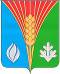 АдминистрацияМуниципального образованияЛабазинский сельсоветКурманаевского районаОренбургской областиПОСТАНОВЛЕНИЕ10.07.2023 № 74-п